I know that Jesus loves me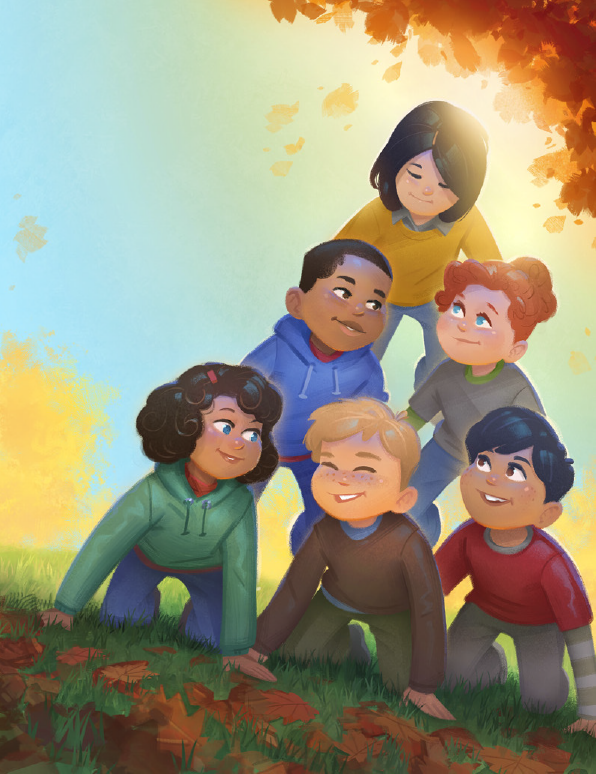 I can see it in the skyIt shows in every white, white cloud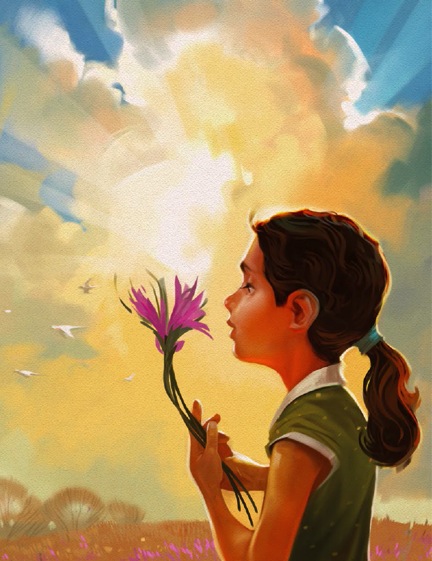 That dances for my eyesI know that Jesus loves me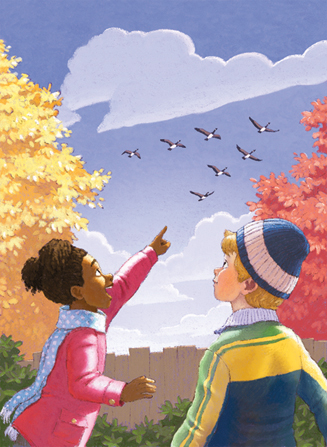 I can find it in the soundOf the happy little waving leaves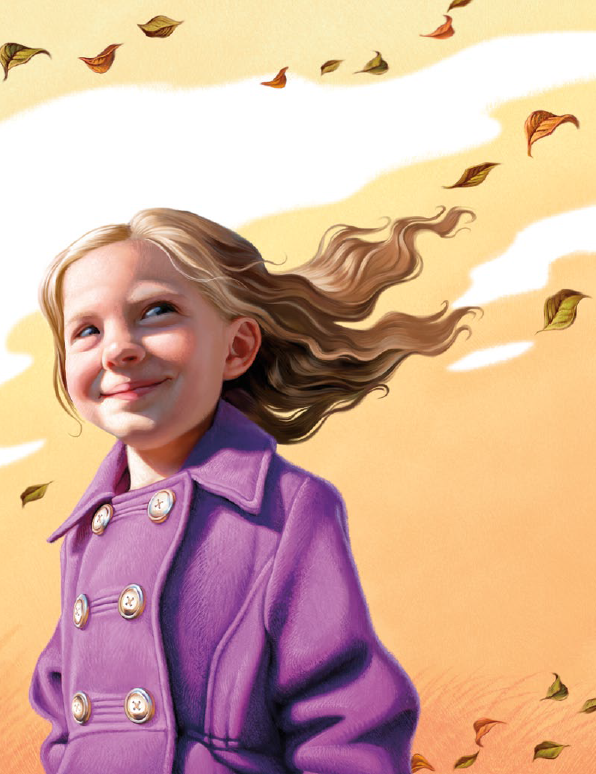 That breezes whirl aroundHe loves meHe loves me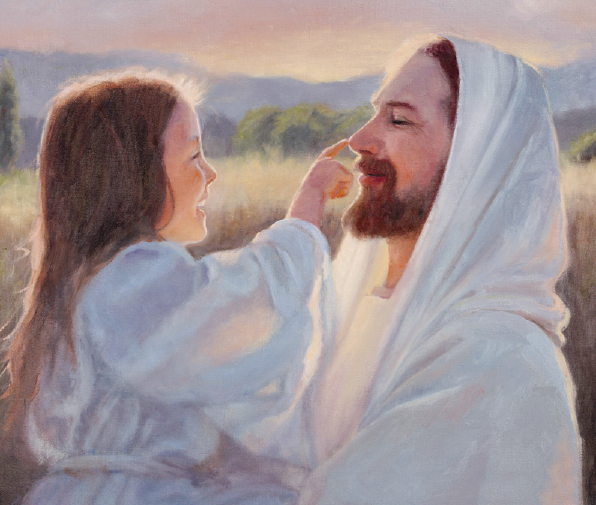 I know that Jesus loves meI know that Jesus loves me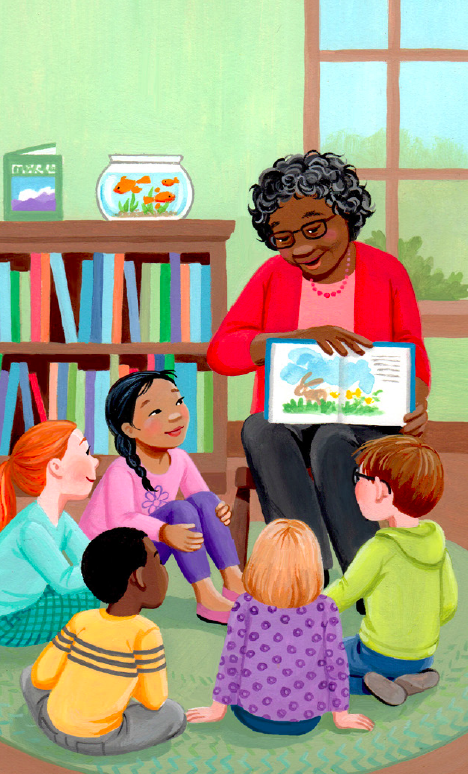 I can hear it every dayIn all the kind and gentle words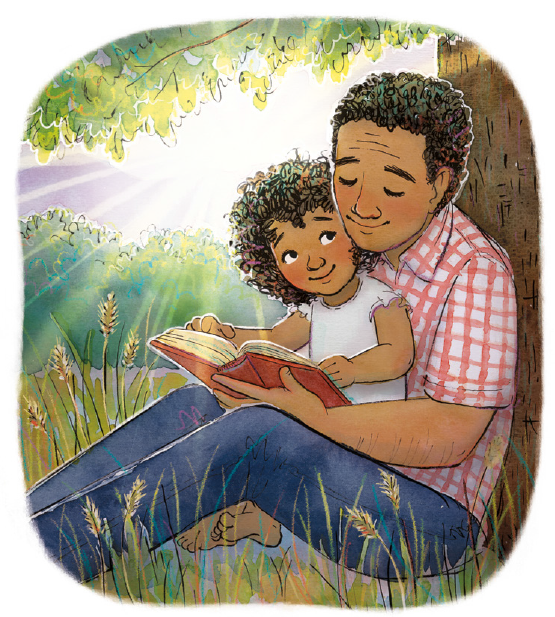 My parents often sayI know that Jesus loves me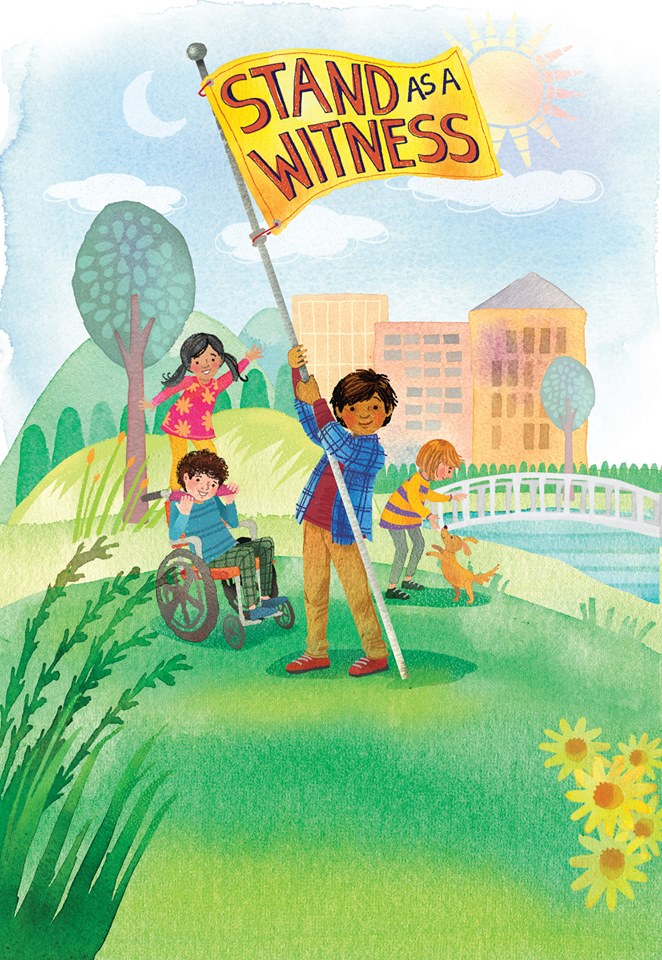 For I feel a burning startWhen I kneel and say a prayer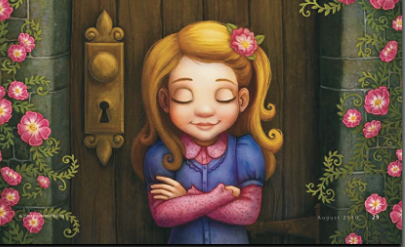 The Spirit fills my heart